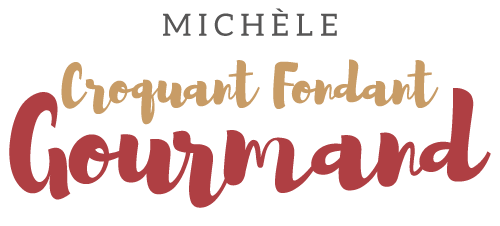 Merguez et saucisses au four sauce au miel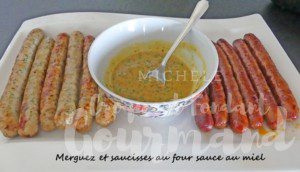 - merguez
- saucisses aux herbes pour moi
- 2 càs de moutarde
- 1 càs de moutarde à  l'ancienne
- 2 càs de miel liquide
- 1 càs de mayonnaise (pas mis)
- ciboulette
- sel & poivre du moulinLa plaque du four tapissée de papier cuisson
Préchauffage du four à 190°C 
.
Ciseler finement la ciboulette pour en obtenir une grosse cuillerée à soupe.
Mélanger dans un bol la moutarde, la moutarde à l'ancienne, le miel, la mayonnaise éventuellement et la ciboulette.
Saler et poivrer au goût.
Couvrir et réserver la sauce au frais jusqu'au moment du repas.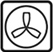 Disposer les saucisses sur la plaque (j'ai séparé les merguez pour que leur gras n'aille pas sur les saucisses).
Enfourner pour 10 minutes.
Retourner saucisses et merguez et remettre au four pendant 10 minutes.
Servir immédiatement avec la sauce à la moutarde.